Online AppendixFig. A1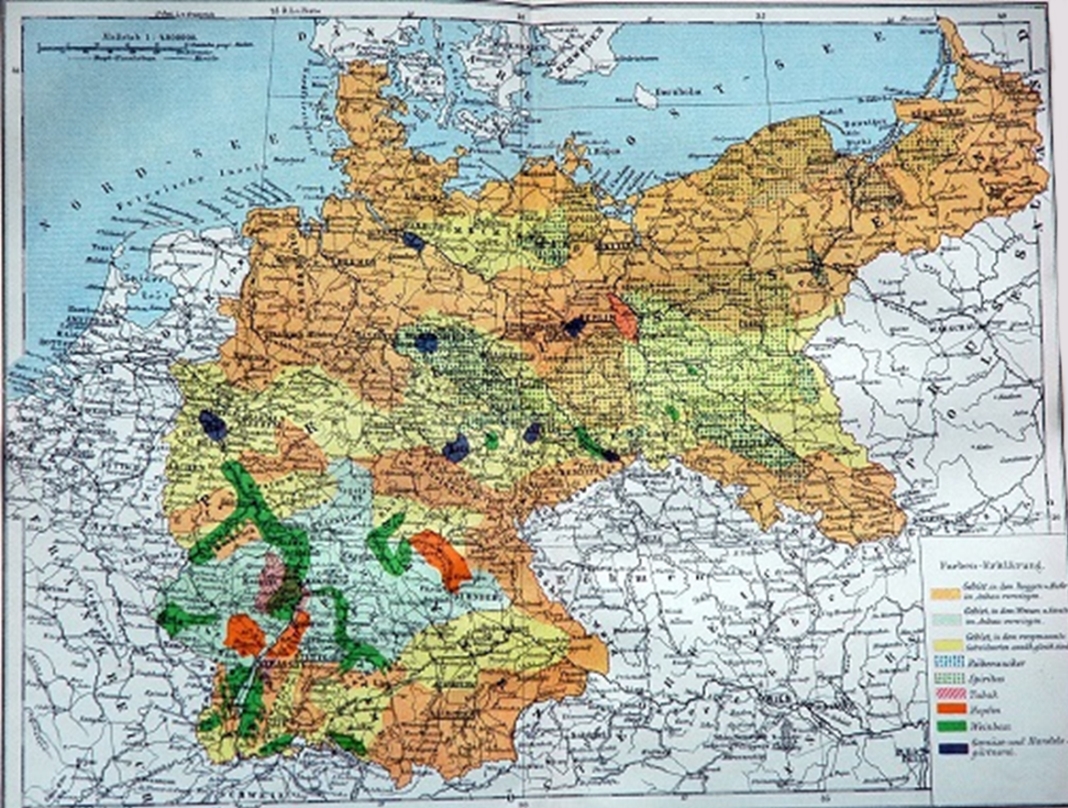 Source: „Karte der Landwirtschaft im Deutschen Reiche“, in: Brockhaus' Konversations-Lexikon, 
14. Aufl., 1894-1897.Fig. A2: Soil Quality Rating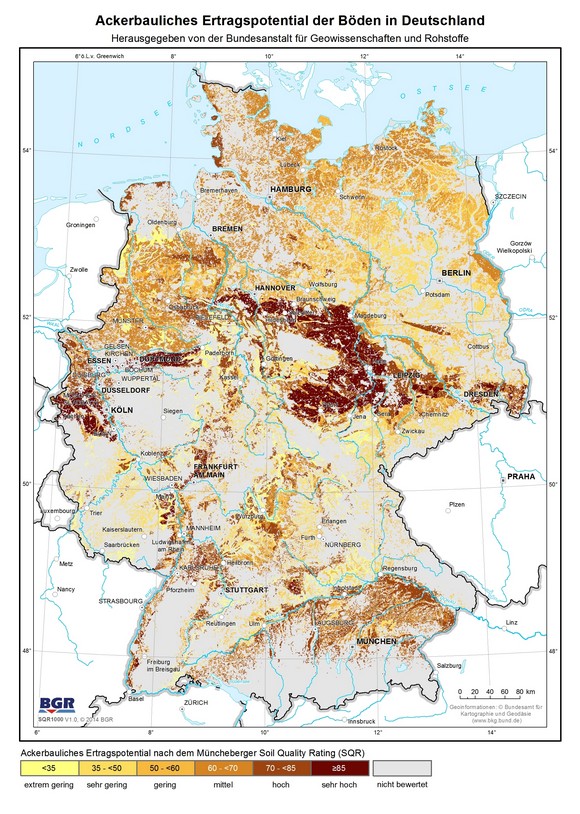 Source: Bundesanstalt für Geowissenschaft und Rohstoffe / Federal Institute for Geosciences and Natural ResourcesFigure A3: Types of Soil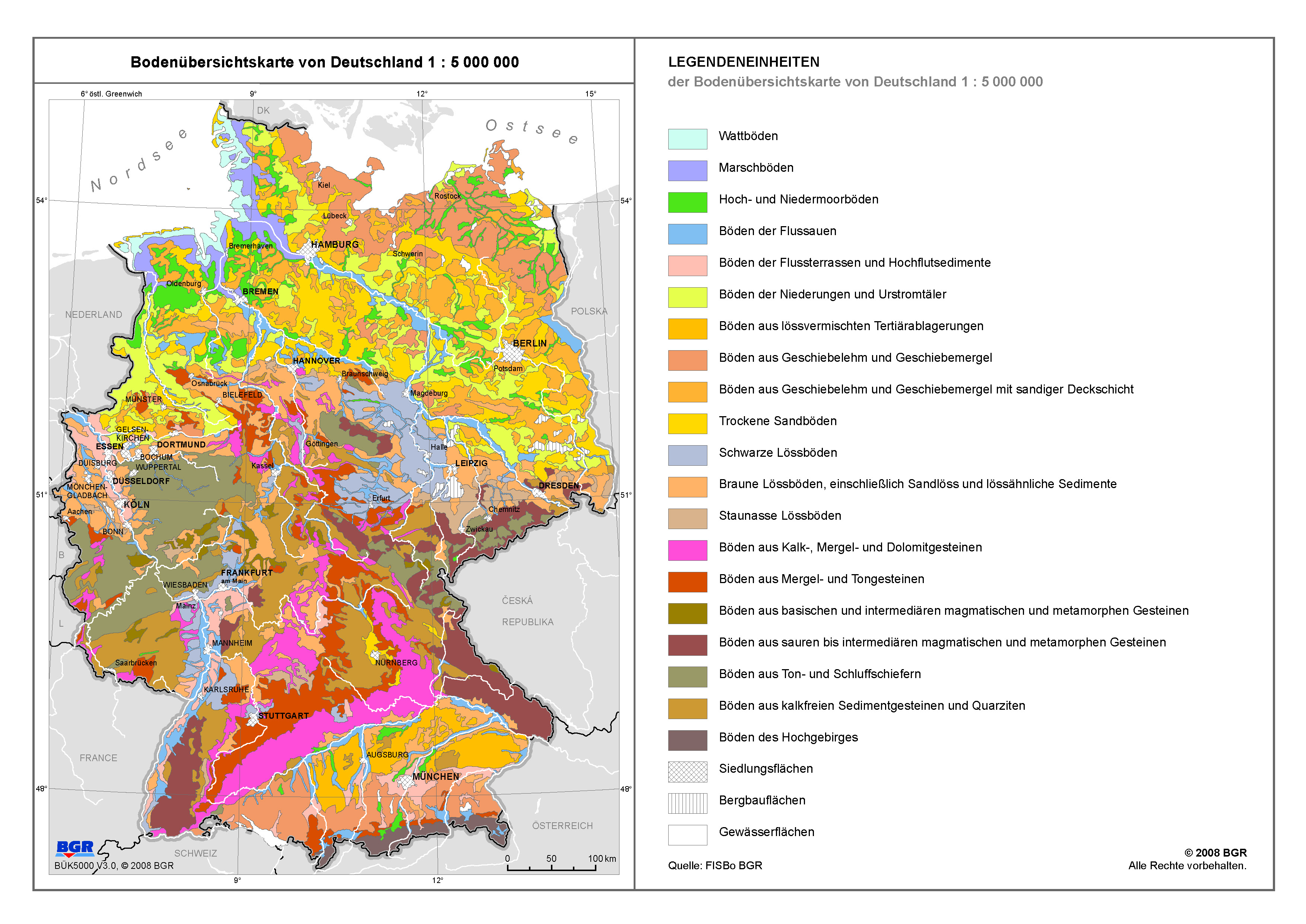 Source: Bundesanstalt für Geowissenschaft und Rohstoffe / Federal Institute for Geosciences and Natural ResourcesNotes: The oat and rye agricultural areas are mostly characterized by rocky and clayey soils (Bavaria, Saxonia, Thüringia, Baden-Württemberg) as well as swampy soils (north-west), an indicator of lower agricultural productivity. Table A1: OLS Regressions (additional robustness specifications)Robust standard errors are presented in parentheses.  * p < 0.10, ** p < 0.05, *** p < 0.01For the years 1904 and 1931 we use crafts association memberships per 1,000 inhabitants as our main explanatory variable. For 2013, we use the number of crafts people per 1,000 inhabitants. The southern German region of Bavaria and Baden-Württemberg are dropped from the analysis as the crafts associations that were widespread in the North did not exist in the South.Table A2: Spatial Regression ResultsRobust standard errors are presented in parentheses. * p < 0.10, ** p < 0.05, *** p < 0.01For the years 1904 and 1926 we use crafts association memberships per 1,000 inhabitants as our main explanatory variable. For 2013, we use the number of crafts people per 1,000 inhabitants. The southern German region of Bavaria and Baden-Württemberg have been excluded as the crafts associations that were widespread in the North did not exist in the South.An inverse distance weights matrix has been used. Table A.3: List of historical and contemporary crafts trades(1)(2)(2)(3)(3)(4)(5)(5)(6)(7)(7)(8)(8)(8)1904 to 19311904 to 19311904 to 19311904 to 19311904 to 19311904 to 19311931 to 2013 1931 to 2013 1931 to 2013 1931 to 2013 1931 to 2013 1931 to 2013 1931 to 2013 1931 to 2013 Log of crafts density, 1904Log of crafts density, 19040.244**0.214**0.214**0.229**0.229**0.297**(0.000)(0.000)(0.000)(0.000)(0.000)(0.000)Log of industry employment share, 1907Log of industry employment share, 1907-0.095**-0.095**-0.091**-0.091**-0.302**-0.353**-0.353**(0.007)(0.007)(0.021)(0.021)(0.000)(0.000)(0.000)Log of min. distance to coalfieldLog of min. distance to coalfield0.009*0.009*0.029**0.029**-0.018**-0.005-0.005(0.051)(0.051)(0.013)(0.013)(0.005)(0.563)(0.563)Log of crafts density, 1931Log of crafts density, 19310.366**0.366**0.319**0.287**0.287**0.384**0.384**0.384**(0.000)(0.000)(0.001)(0.007)(0.007)(0.000)(0.000)(0.000)ControlsHistorical statesYesYesYesYesYesYesYesYesYesYesYesYesYesYesYesCurrent statesNoNoNoYesYesYesYesYesNoNoNoNoYesYesYes_cons_cons2.313**2.211**2.211**1.971**1.971**2.196**2.903**2.903**2.860**2.799**2.799**2.858**2.858**2.858**(0.000)(0.000)(0.000)(0.000)(0.000)(0.000)(0.000)(0.000)(0.000)(0.000)(0.000)(0.000)(0.000)(0.000)NN169169169169169169169169169169169169169169R2R20.3520.4100.4100.5980.5980.5280.2030.2030.3620.4300.4300.2760.2760.276(1)(2)(3)(4)(5)(6)Dep. Var. ln_density_2013Dep. Var. ln_density_2013Dep. Var. ln_density_2013Dep. Var. ln_density_2013IV 1st stageIV 2nd stageLog of crafts density, 19040.166**0.135**0.109*0.132**.185**(0.012)(0.027)(0.073)(0.042)(0.018)Log of industry employment share, 1907-0.353**-0.384**-0.352**-0.070*-0.39***(0.000)(0.000)(0.000)(0.072)(0.000)Log of min. distance to coalfield0.003-0.017**0.0030.027**-0.000(0.775)(0.037)(0.776)(0.000)(0.985)Oats & rye agricultural region0.129**(0.000)State ControlsNoYesYesYesYesYesWest Germany onlyNoNoYesYesNoNoConstant3.998**3.486**3.352**3.491**2.436**3.423***(0.000)(0.000)(0.000)(0.000)(0.000)(0.000)WLog of crafts density, 19040.03(0.914)  Log of crafts density, 2013-0.132**-0.077*0.023-0.093-.0811*(0.009)(0.098)(0.620)(0.550)0.088Error term0.744**0.740**0.692**0.742**4.264***(0.004)(0.005)(0.025)(0.005)0.004N169169116169169169R20.280.430.400.43--Crafts Association title 1895                                                                               according to the Imperial Statistics OfficeNumber of  BusinessesEnglish translationEquivalent Crafts trade title 2021                                                                             according to the Trade and Crafts CodeEvaluation: Continuity in the type of workNumber of  BusinessesBarbiere2.25%HairdresserFriseurestrong continuity9.59%Friseure und Perrückenmacher0.20%Hairdresser and wigmakerFriseurestrong continuityBäcker10.85%BakerBäckerstrong continuity1.71%Bandagisten0.28%Orthopedic technicianOrthopädiemechanikercontinuity0.26%Böttcher1.21%CooperBöttchercontinuity0.01%Brauer0.97%BrewerBrauer und Mälzerstrong continuity0.12%Brunnenmacher0.11%Well-diggerBrunnenbauercontinuity0.08%Buchbinder0.73%Book-binderBuchbinderstrong continuity0.08%Bürsten-, Pinselmacher0.26%Brush-makerBürsten- und Pinselmacherstrong continuity0.00%Conditoren0.80%ConfectionerKonditorenstrong continuity0.37%Dachdecker1.17%RooferDachdeckerstrong continuity2.45%Drechsler0.60%TurnerDrechsler (Elfenbeinschnitzer) und Holzspielzeugmacherstrong continuity0.09%Drucker (Buchdruck)0.43%Printer (letterpress)Druckercontinuity0.14%Drucker (Stein-, Zink-, Kupfer-, Stahl)0.09%Lithographic printerFlexographencontinuity0.02%Farbendruck0.01%Printer (chromotypography)Siebdruckercontinuity0.05%Färber0.21%DyerTextilgestaltercontinuity0.06%Feilenhauer0.18%File cutterGold- und Silberschmiedestrong continuity0.51%Gold-, Silber- u. Arbeiter0.25%Goldsmith and silversmithGold- und Silberschmiedestrong continuityGas-, Wasserleitungs-, u. Installateure0.11%Gas and water pipe plumbersInstallateur und Heizungsbauercontinuity7.69%Gelb- und Rothgießer0.13%Yellow and red founderMetall- und Glockengießercontinuity0.02%Gießer; Zinn-, Zink-, Metall-Gießer0.08%Founder; tin/ zinc/ metal founderMetall- und GlockengießercontinuityGlockengießer0.00%Bell founderMetall- und GlockengießercontinuityGerber0.46%TannerGerberstrong continuity0.00%Glaser0.63%GlazierGlaserstrong continuity0.60%Graveure0.06%EngraverGraveurestrong continuity0.07%GraveureEdelsteinschleifer und -graveurestrong continuity0.01%Handschuhmacher0.06%Glove makerHandschuhmacherstrong continuity0.00%Hutmacher0.16%HatterModistenstrong continuity0.02%Kammmacher0.02%Comb makerobsoleteKlempner1.85%PlumberKlempnercontinuity0.65%Korbmacher1.62%Basket makerKorb- und Flechtwerkgestalterstrong continuity0.01%Kürschner0.24%FurrierKürschnerstrong continuity0.04%Kupferschmiede0.37%CoppersmithobsolteMaler; Lackierer3.57%Painter; LacquererMaler und Lackierercontinuity6.14%Maurer4.09%BricklayerMaurer und Betonbauerstrong continuity5.91%Gerüstbauerstrong continuity0.50%Metzger7.38%ButcherFleischerstrong continuity1.66%Müller3.59%MillerMüllerstrong continuity0.08%Mühlenbauer0.11%MillwrightobsolteMusikinstrumentenmacher0.06%Musical instrument makerMetalblasinstrumentenmacher; Holzblasinstrumentenmacher; Zupfinstrumentenmacher; Klavier- und Cembalobauer; Handzuginstrumentenmacher; Geigenbauerstrong continuity0.03%Posamentirer0.06%Trimmings ManufacturerTextilgestalter (Sticker, Weber, Klöppler, Posamentierer, Stricker)continuity0.06%Sattler, Riemer1.90%SaddlerSattler und Feintäschnercontinuity0.22%Schiffbauer0.06%ShipwrightBoots- und Schiffbauercontinuity0.07%Schleifer2.66%GrinderMetallschleifer und Metallpoliererstrong continuity0.00%Drahtzieher für Eisen, Kupfer0.00%Wire drawer for iron, copperMetallbauerstrong continuity3.79%Schlosser (Nicht-Spezialisten)2.03%Locksmith (non specialist)Metallbauerstrong continuityNadler0.03%Wire drawerMetallbauerstrong continuityNagelschmiede0.10%NailsmithMetallbauerstrong continuityBauschlosser0.62%Building locksmithMetallbauerstrong continuityGeldschrankschlosser0.03%Safe locksmithMetallbauerstrong continuityHerdschlosser0.05%Hearth fitterMetallbauerstrong continuityKunstschlosser0.04%Artistic locksmithMetallbauerstrong continuityWagenschlosser0.00%CartwrightMetallbauerstrong continuityMaschinenschlosser0.10%MachinistMetallbauerstrong continuityEisendreher0.00%Iron turnerMetallbauerstrong continuitySchmiede (Nicht-Spezialisten)5.47%Smithy (non specialist)Metallbauerstrong continuityAchsenschmiede0.03%Axle smithyMetallbauerstrong continuityAnkerschmiede0.05%Anchor smithyMetallbauerstrong continuityFaconschmiede0.00%Facon smithyMetallbauerstrong continuityHufschmiede1.40%FarrierMetallbauerstrong continuityKettenschmiede0.01%Chain smithyMetallbauerstrong continuityMesserschmiede0.19%Knive forgeMetallbauerstrong continuitySensenschmiede0.00%Scythe forgeLandmaschinenmechanikercontinuity0.66%Werkzeugschlosser0.01%Tool makerFeinwerkmechanikercontinuity2.19%Zeug-, Werk-, Bohr-, Zirkelschmiede0.11%Stuff/work/drill/compass forgeFeinwerkmechanikercontinuitySchneider7.95%TailorMaßschneider; Änderungsschneidercontinuity0.35%Schornsteinfeger0.38%Chimney SweepSchornsteinfegerstrong continuity1.36%Schreiner (Tischler) (Nicht-Spez.)6.25%Joiner (non specialist)Tischlerstrong continuity5.35%Bautischler1.22%CarpenterTischlerstrong continuityGalanterietischler0.00%Gallantry carpenterTischlerstrong continuityKistenmacher0.04%Box makerTischlerstrong continuityKunsttischler0.03%CabinetmakerTischlerstrong continuityLaubschreiner0.01%Foliage carpenterTischlerstrong continuityModellschreiner0.03%Model carpenterTischlerstrong continuityMöbeltischler0.87%Furniture makerTischlerstrong continuitySargmacher0.06%Coffin makerTischlerstrong continuityStuhlmacher0.06%ChairmakerTischlerstrong continuityWebstuhlbauer0.00%Loom builderTischlerstrong continuityWerkzeugtischler0.01%Tool carpenterTischlerstrong continuityParket-, Stab-, Patentboden-Tischler0.00%Parquet, rod, patent floor carpenterEstrichlegerstrong continuity0.67%Parket-, Stab-, Patentboden-TischlerParquet, rod, patent floor carpenterParketlegerstrong continuity0.82%Schuhmacher9.89%ShoemakerSchuhmacherstrong continuity0.20%Seifensieder0.10%Soap boilerstrong continuity0.00%Seiler0.32%Rope makerSeilerstrong continuity0.01%Siebmacher0.04%Sieve makerobsolete0.00%Sporer; Büchsenmacher0.12%GunsmithBüchsenmachercontinuity0.05%Sonnen- und Regenschirmmacher0.06%Umbrella makerSchirmmachercontinuity0.00%Spielwaarenverfertiger0.01%Toy makerDrechsler (Elfenbeinschnitzer) und Holzspielzeugmacherstrong continuity0.09%Steinmetze0.65%StonemasonSteinmetzen und Steinbildhauerstrong continuity0.79%Steinsetzer0.21%Stone setterStraßenbauercontinuity1.06%Fliesen-, Platten- und Mosaiklegestrong continuity6.72%Betonstein- und Terrazzoherstellerstrong continuity0.09%Stricker; Wirker0.26%KnitterTextilgestalter (Sticker, Weber, Klöppler, Posamentierer, Stricker)continuity0.06%Tuchmacher0.30%ClothierTextilgestalter (Sticker, Weber, Klöppler, Posamentierer, Stricker)continuityWeber3.24%WeaverTextilgestalter (Sticker, Weber, Klöppler, Posamentierer, Stricker)continuityStuckateure0.25%PlastererStukkateurestrong continuity0.85%Tapezierer0.57%PaperhangerRaumausstattercontinuity9.12%Töpfer0.63%PotterKeramikerstrong continuity0.07%Uhrmacher0.85%ClockmakerUhrmacherstrong continuity0.30%Vergolder0.08%GilderVergolderstrong continuity0.02%Verfertiger grober Holzwaaren0.37%Manufacturer of coarse wood productsTischlerstrong continuityWagner (Stellmacher)2.84%Cartwrightobsolete0.00%Zimmerer2.15%CarpenterZimmererstrong continuity2.48%SUM100.00%76.42%